PROGRAMME ECO RESPONSABLE 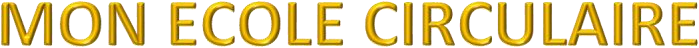 Ce programme est un projet citoyen qui vise les élèves de 6 à 12 ans en synergie avec les écoles primaires. Les ressources pédagogiques utilisées proviennent principalement du réseau de MOTHERBIZZ SENEGAL. Quatre écoles pilotes seront sélectionnées pour le démarrage courant du premier trimestre 2024. Notre objectif est de partager savoirs, savoir-faire et savoir être pour former et préparer la jeunesse face aux défis futurs en matière de gouvernance, de climat et de changements sociétaux. « MON ECOLE CIRCULAIRE » promeut les valeurs citoyennes au travers de projets communautaires au sein des écoles. Des sorties culturelles et des mises en pratique permettront aux enfants de découvrir et de mieux comprendre leur environnement direct : La commune et son organisation ; gestion de quartiers ; petits commerces et associations ; structures familiales ; écologie, recyclage et gestion des déchets…etc. PROGRAMME MON ECOLE CIRCULAIRE DEFINITION DE LA CITOYENNETE :                                                              La citoyenneté est l’état ou la qualité de citoyen. Elle permet à un individu d’être reconnu comme membre d’un pays, d’une cité, d'un quartier et de participer en tant qu'acteur responsable dans la politique de gestion et d'organisation de la société dont il fait partie. Elle se définit par des valeurs, dont les principales sont : La civilité : attitude courtoise et respectueuse pour les parents et les anciens, mais aussi pour les bâtiments et lieux de l’espace public : administrations, écoles, hôpitaux, mosquée, églises, stades, transport en commun.  C’est une reconnaissance mutuelle et une acceptation tolérante des individus entre eux au nom du droit à la dignité humaine et au vivre en parfaite harmonie. Le civisme : respecter et faire respecter les lois et les règles en vigueur, mais aussi avoir conscience de son devoir envers la société.  De façon plus générale, le civisme est lié à un comportement actif du citoyen, dans la vie quotidienne et publique, qui le conduit à agir pour que l’intérêt général l’emporte sur les intérêts particuliers. La solidarité : considérant que les citoyens ne sont pas de simples individus juxtaposés, mais un groupe d’hommes et de femmes vivant ensemble avec des buts communs, la solidarité s’impose.  Elle correspond à une attitude d’ouverture à autrui, illustrant le principe de la fraternité et de l'hospitalité (Teranga). Elle consiste aussi à s'entraider et à venir en aide aux plus fragiles, aux plus démunis et, plus largement, à toute personne en besoin.  L’éducation à la citoyenneté est un ensemble de connaissances, d’aptitudes et d’attitudes qui permettent à l’enfant de découvrir et de développer les valeurs requises pour la vie commune et de poser des choix justes pour la communauté. Elle vise à former des hommes et des femmes conscients de la part qu'ils peuvent apporter au développement constructif de leur société et capables de trouver ensemble des solutions aux problèmes de population et environnementaux. L’EDUCATION A L’ENVIRONNEMENT L'éducation relative à l'environnement est le processus de reconnaissance des valeurs et de clarification de concepts qui développent les compétences et les attitudes nécessaires pour comprendre et apprécier les relations entre les personnes, leur culture et leurs contextes biologiques et physiques.  L'Éducation à l'Environnement et au Développement Durable (EEDD) est une composante essentielle d'une éducation globale et permanente. Elle est un droit pour tous. ... Elle a pour but d'amener les individus et les collectivités à saisir la complexité de l'environnement tant naturel que créé par l'homme.  L'éducation à l'environnement et au développement durable vise à autonomiser et à motiver les apprenants pour qu'ils deviennent des citoyens actifs et sensibles au développement durable, capables de penser de façon critique et de participer à l'élaboration d'un avenir viable.  Sensibiliser les enfants à l'environnement est considéré comme un axe important pour développer les comportements souhaités des futurs adultes, voire influencer les parents et adultes de leur entourage.  L'éducation à l'environnement se fixe également des objectifs d'attitudes comme l'esprit critique, l'initiative, la décision, l'engagement, la résolution de problème par l'action, l'implication dans la résolution des problèmes, la coopération, la solidarité.  ACTIVITÉ 1 : À LA DÉCOUVERTE DE LA COMMUNE Au départ d’un poster présentant différents images et personnalités  au sein de la commune, les élèves doivent nommer les personnalités et les quartiers qu’ils y découvrent et les décrire. L’animateur/ instituteur interroge les élèves sur leur connaissance de ses personnages et localités, leurs finalité, l’exemplarité à leurs accorder ainsi qu’aux études qui peuvent y mener. Ludique : les enfants complètent leurs propres poster en collant des images représentant les personnalités  et des symboles locaux  en le coloriant.                            Cette activité répond aux questions suivantes : Historique de la commune : date de création, maires successifs, hiérarchie et liens avec l'état Rôle de la mairie et du personnel qui la compose, élection et électorat, mandats publics, gouvernance  Les quartiers : structure, géographie, démographie, gestion, projets menés et à venir Infrastructures  Problèmes, projets et enjeux sociétaux Tous ces points seront abordés avec une pédagogie adaptée à l'âge des enfants. Des débats dirigés, des activités ludiques et artistiques (dessins, peintures.) ; des rencontres avec des personnes clés et des visites de lieux emblématiques (mairie, centre culturel, parcs et jardins, sièges d'association et de sociétés)  seront organisés pour favoriser et développer la compréhension de la structure et des enjeux du quartier où les enfants vivent. Les acquis seront évalués et renforcés, en synergie avec les enseignants, par des exercices intégrés dans les cours du programme officiels. ACTIVITÉ 2 : GESTION DES DECHETS Au départ d'une balade dans le quartier, les élèves et l'animateur discutent de la propreté et/ou de la saleté des rues et des habitations. Quels déchets y trouve-ton ? Qui est responsable de ces déchets ? Qui les enlève et comment ? Qu'est-ce que l'insalubrité ? Qu'est-ce que l'hygiène et à quoi sert-elle ? Une opération de nettoyage peut être menée autour de l'école. Ainsi ils vont tries les déchets . Le tri sélectif consiste, comme son nom l'indique, à trier les déchets suivant leur nature pour faciliter ensuite leur traitement (recyclage, compostage, valorisation énergétique ou mise en décharge).  Ensuite, les enfants réfléchissent ensemble à des solutions pour des rues et des habitations plus propres et ils rédigent un document de propositions à distribuer aux habitants du quartier. ACTIVITE 3 : RECYCLAGES En collaboration avec nos partenaires, des ateliers théoriques et pratiques autour des matières recyclabes - plastiques, cartons, verres .. - et des techniques de recyclage seront organisés. Des conseils et des débats sur les bonnes pratiques pour trier et transformer les déchets domestiques seront mis en pratique (compost de quartier, collectes de verre et de contenant en plastique ..) Avec l’appui de notre partenaire technique, un concours entre écoles récompensera  l’école la plus propre par un certificat et un article publié sur le web et sur les réseaux sociaux. ACTIVITE 4 : COMPOSTAGES Le compostage est un processus de transformation des déchets organiques en présence d’eau et d’oxygène par le biais de micro-organismes. Il peut être réalisé en tas ou en composteur.  Le produit obtenu (compost) est un amendement très utile pour le jardinage.  Intérêts :  Réduire la quantité de déchets organiques présentés dans la poubelle d’ordures ménagères  Réduire les allers/retours à la benne à déchets verts ou la déchèterie  Produire du compost  ACTIVITES 5 : CONSOMMATION RESPONSABLE Parfois, on utilise aussi le terme « consommation durable » quand on parle de consommation responsable. Cependant, la définition de la consommation responsable est plus large que la définition de la consommation durable. En effet, la consommation durable renvoie plus spécifiquement au concept de durabilité, c’est-à-dire à la dimension environnementale. Les acteurs du développement durable définissent ainsi la consommation durable à travers 3 dimensions :   mieux acheter (acheter des produits plus écologiques)   mieux consommer (moins gaspiller, avoir une consommation plus durable)  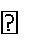 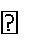 mieux jeter (prendre en compte le recyclage notamment).  ACTIVITE DE FIN D’ANNEE :   TERANGA ECOLO KIDS (TEK) Comme tous les autres séjours de RECIKIT pour des activités de préservation de l’environnement le projet TEK est une solution pour former et sensibiliser les enfants à la bonne pratique écoresponsable pour la prise en compte de l’environnement dans leurs quotidiens. Les colonies de vacances TEK s’inscrivent dans la réalisation d’un projet collectif qui amène le groupe à se fédérer et chaque jeune à faire preuve d’esprit d’initiative et de créativité. Il ne s’agit donc pas de simples camps de vacances à la campagne. Le Temps des Vacances, c’est une colonie magique perdue dans le Sénégal ! Il y a autant de place que l’on veut pour jouer dans les bois, courir, danser sous les lumières multicolores des îles du sine Saloum ,saint louis ,la Casamance,…et. Mais aussi créer des spectacles époustouflants, se déguiser et relever des défis ensemble ! Une ambiance extraordinaire règne entre les jeunes animateurs, les adultes bénévoles et les enfants qui font vibrer durant le séjour. Les colonies de vacances écolo répondent à des objectifs pédagogiques aussi ambitieux que ceux des autres séjours. Les enfants sont mobilisés autour d’un projet qui aboutit à une réalisation collective. Ainsi, nous sommes particulièrement attentifs à ce que chaque jeune trouve sa place dans le groupe et développe son autonomie, et son sens de la coopération. Être au contact de la nature signifie également respecter l’environnement dans lequel on se trouve. Les enfants seront donc sensibilisés à la protection des espaces naturels et aux gestes éco citoyens à adopter au quotidien, à la campagne comme à la ville. Programme d'activités: Parce que la jeunesse d’aujourd’hui fera les adultes de demain, nous avons à cœur de transmettre les valeurs qui nous animent en termes d’écologie et de préservation de l’environnement aux jeunes participant à nos séjours. Nous essayons de développer petit à petit l’exécution de ces valeurs qui se retransmettent sur le terrain par de multiples actions (tri sélection, recyclage, compostage, peinture, animations…). Le tri sélectif Parce que nous aimons la nature qui nous accueille, nous faisons en sorte de la respecter et de limiter notre pollution.  RECIKIT participe activement au tri des déchets: plastique, papier carton, métaux, verres, piles, ampoules… Cette démarche fait partie intégrante de nos engagements en termes de développement durable, au quotidien. Affichage de sensibilisation Afin de faciliter la compréhension de notre démarche, un ensemble d’affichages de sensibilisation sont présents sur nos lieux d’hébergements. Une piqure de rappel pour les étourdis ; l’occasion pour les novices d’apprendre, pas à pas, à effectuer les bons gestes pour préserver l’environnement au sein des colonies de vacances… et au-delà ! Recyclage Chez RECIKIT le recyclage est une activité privilégiée au sein de nos colos ! Cela se retrouve sur notre programme par le biais de petites actions simples et ludiques. Les cartons d’emballage (paquets de céréales notamment) sont réutilisés dans la confection des outils d’animation divers. L’affichage de notes explicatives imagées joue également un rôle important, puisqu’il permet à petits et grands de comprendre les enjeux inhérents au recyclage et à la réduction des déchets en un coup d'œil, au quotidien Sensibilisation par l’animation Parce qu’il n’y a rien de mieux que l’animation pour sensibilisé et informer de façon ludique, il arrive parfois que certaines activités sur le thème de l’environnement soient proposées durant les colonies. Dans les faits : une randonnée verte durant laquelle les jeunes pourront découvrir la nature et apprendre à la préserver, des forums de discussion autour de l’écologie, une pesée des poubelles de déchets alimentaires après chaque repas, ou encore des ateliers créatifs autour du recyclage (briques de lait transformées en porte monnaies par exemple) tout est prétexte à contribuer à la protection de l’environnement. Premièrement, nous sommes une association à but non-lucratif. Association créée en 2019, RECIKIT permet à des enfants de 10 à 15 ans de vivre des vacances inoubliables et riches en amitié. Tous les adultes de l’équipe d’encadrement (direction, animateurs, cuisine, intendance, infirmerie, lingerie) sont bénévoles et donnent de leur temps. Les animateurs sont eux impliqués dans le projet, pour aider les enfants à construire des relations sincères et à découvrir la joie de vivre ensemble. Notre but est de permettre à tous de profiter de la richesse d’une colonie de vacances. Aussi, 100% des activités que nous proposons, sont encadrées par les membres de l’équipe d’animation. 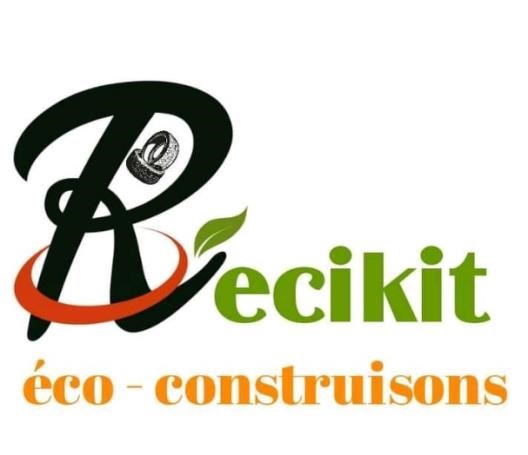 